PROPOSALPENELITIAN INTERNAL AIKOM TERNATEJUDUL ULASAN PROPOSAL………………………………………………………………………..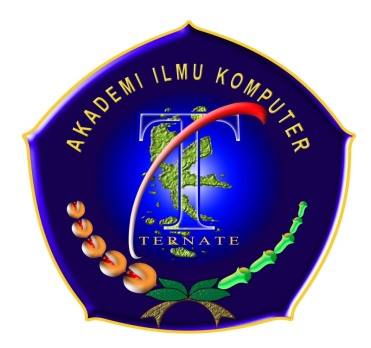 Tim PenelitiKetua 	: Nama Ketua Pengususl/NIDNAnggota 1 	: Nama Anggota Pengsusl/NIDNAnggota 2 	: Nama Anggota Pengsusl/NIMAnggota 3 	: Nama Anggota Pengsusl/NIMJURUSANAKADEMI ILMU KOMPUTER TERNATETAHUN 2022RINGKASAN[………………………………………………………………………………………………………………………………………………………………………………………………………………………………………………………………………………………………………………………………. dst][Kata_kunci_1; kata_kunci2; ……….  dst.]LATAR BELAKANG[………………………………………………………………………………………………………………………………………………………………………………………………………………………………………………………………………………………………………………………………………………………………………………………………………………………………………………………………………………………………………………………… dst]Tinjauan pustaka tidak lebih dari 1000 kata dengan mengemukakan state of the art dalam bidang yang diteliti. Bagan dapat dibuat dalam bentuk JPG/PNG yang kemudian disisipkan dalam isian ini. Sumber pustaka/referensi primer yang relevan dan dengan mengutamakan hasil penelitian pada jurnal ilmiah dan/atau paten yang terkini. Disarankan penggunaan sumber pustaka 10 tahun terakhir.II. TINJAUAN PUSTAKA[………………………………………………………………………………………………………………………………………………………………………………………………………………………………………………………………………………………………………………………………………………………………………………………………………………………. ………………………………………………………………………………………………………………………………………………………………………………………………………………………………………………………………………………………………………………dst]Metode atau cara untuk mencapai tujuan yang telah ditetapkan ditulis tidak melebihi 600 kata. Bagian ini dilengkapi dengan diagram alir penelitian yang menggambarkan apa yang sudah dilaksanakan dan yang akan dikerjakan selama waktu yang diusulkan.  Format diagram alir dapat berupa file JPG/PNG. Bagan penelitian harus dibuat secara utuh dengan penahapan yang jelas, mulai dari awal bagaimana proses dan luarannya, dan indikator capaian yang ditargetkan. Di bagian ini harus juga mengisi tugas masing-masing anggota pengusul sesuai tahapan penelitian yang diusulkan.III. METODE[……………………………………………………………………………………………………………………………………………………………………………………………………………………………………………………………………………………………………………………………………………………………………………………………………………….. dst]Jadwal penelitian disusun dengan mengisi langsung tabel berikut dengan memperbolehkan penambahan baris sesuai banyaknya kegiatan.IV. JADWALDaftar pustaka disusun dan ditulis berdasarkan sistem nomor sesuai dengan urutan pengutipan. Hanya pustaka yang disitasi pada usulan penelitian yang dicantumkan dalam Daftar Pustaka.DAFTAR PUSTAKA………………………………………………………………………………………………………………………………………………………………………………………………………………………………………………………… dst.LAMPIRAN I. Justifikasi Anggaran PenelitianLAMPIRAN 2. Sususn Organisasi Tim PenelitiLAMPIRAN 3. Bioda Tim PenelitiLAMPIRAN4. Surat  Peryataan Ketua PenelitiLAMPIRAN 5. Surat Peryataan Anggota PenelitiNoNama KegiatanBulanBulanBulanBulanBulanBulanBulanBulanBulanBulanBulanBulanNoNama Kegiatan123456789101112NO KOMPONENITEMSATUANVOLUMEHARGATOTAL